APPLICATION FOR PARTICIPATION IN THE INTERNATIONAL SCIENTIFIC-PRACTICAL INTERNET CONFERENCE«National Economies in the Conditions of the Latest Global Challenges»Surname 					Name 						Degree 						Academic title 					Organization/institution name 	_____________Country 					Phone 						E-mail 						Report title 					Section 					Key date:Acceptance of applications for participation in the conference and abstracts                                                up to 31.01.2023.Discussion of materials on the website of the University www.kname.edu.ua                                              up to 28.02.2023.Posting the electronic version of the collection of abstracts on the University website                                              up to 31.03.2023.Address of the Organizing Committee:O. M. Beketov National University of Urban Economy in Kharkiv, Marshal Bazhanov str., 17, Kharkiv, Ukraine, 61002.Contact phone number:+380-50-184-16-62 – Department of Economic Theory and International Economicse-mail: rybakai@ukr.netResponsible person:Rybak HannaThe form of participation in the conference is correspondence. Participation in the conference, posting and publication of materials in the electronic collection is free of charge.The conference materials will be placed on the platform OJS on the website of O. M. Beketov National University of Urban Economy in Kharkiv. As a result of the conference, the Collection of conference materials in electronic form will be formed and sent to the authors (.pdf). The collection is assigned a UDC library index and an international standard book number ISBNThe author is responsible for the content of the abstracts. The organizing Committee may leave without consideration the abstracts sent in violation of the deadlines for submission of the materials, with incorrect layout, as well as the subject matter does not correspond to the directions of the conference.Working languages of the conference:Ukrainian,  EnglishMINISTRY OF EDUCATION AND SCIENCE OF UKRAINEО. M. BEKETOV NATIONAL UNIVERSITY OF URBAN ECONOMY IN KHARKIV, UKRAINEV. N. KARAZIN KHARKIV NATIONAL UNIVERSITY, UKRAINEKryvyi Rih National University, UKRAINENational University «Yuri Kondratyuk Poltava Polytechnic», UKRAINENATIONAL ACADEMY OF PUBLIC ADMINISTRATION, HANOI, VIETNAMTECHNICAL UNIVERSITY OF VARNA, BULGARIAKOCAELI UNIVERSITY, Kojaeli, TURKEYDeutsche Angestellten-Akademie, DAA,Munich, GermanyTSKHUM-ABKHAZIAN ACADEMY OF SCIENCES, GURAM TAVARTKILADZE TBILISI TEACHING UNIVERSITY, TBILISI, GEORGIAINTERNATIONALSCIENTIFIC-PRACTICALINTERNET-CONFERENCE (February 1-28, 2023)National economies in the conditions of the latest global challenges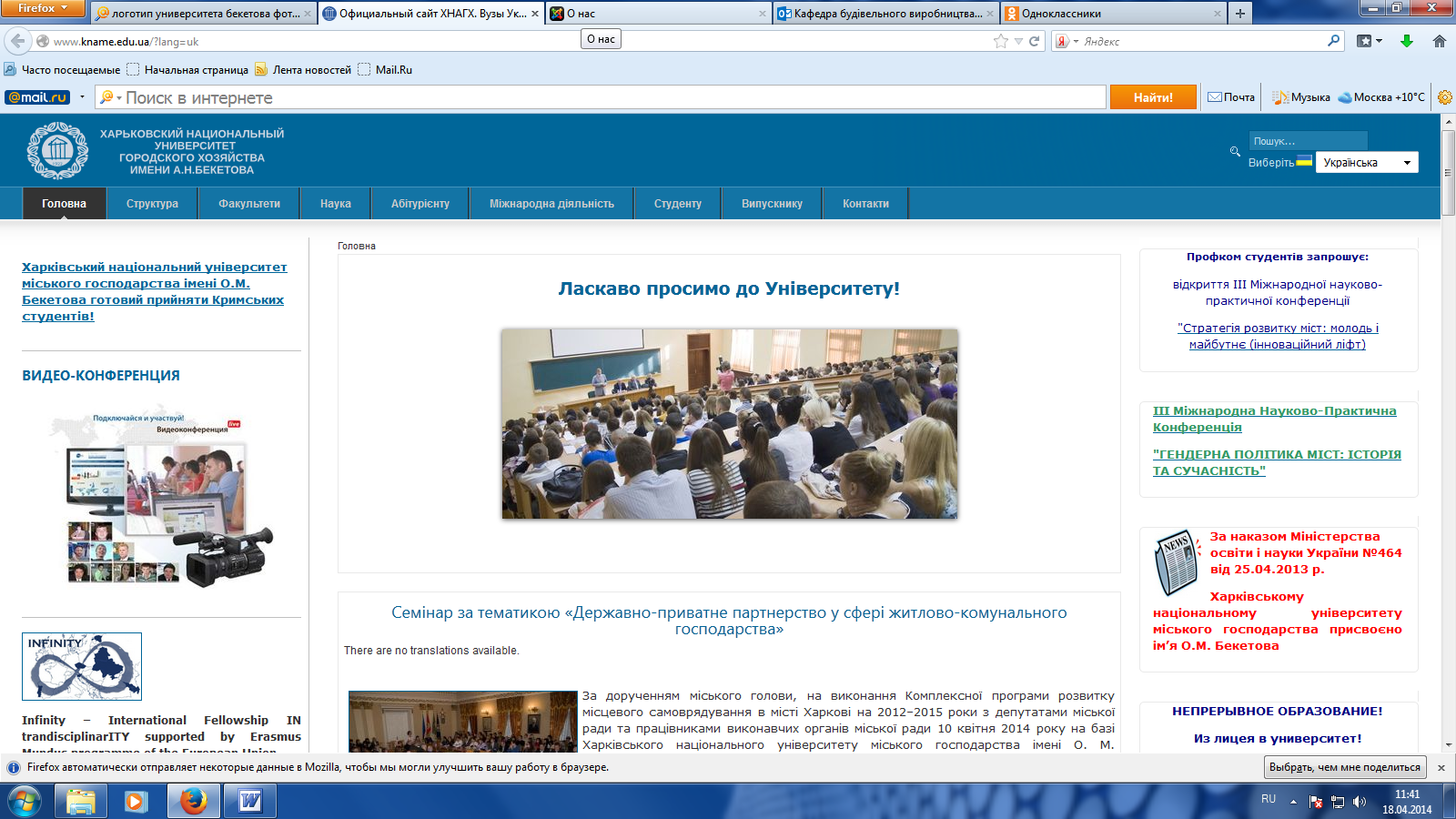 KHARKIV-2023Dear colleagues!We invite you to take part in the International Scientific and Practical Internet Conference «National Economies in the Conditions of the Latest Global Challenges», which will be held from 01.02.2023 to 28.02.2023 in О. M. Beketov National University of Urban Economy in Kharkiv (according to the plan of scientific conferences in the system of education of Ukraine for 2023).The purpose of the conference is an identification and justification of topical issues of the development of the world economy and directions of international cooperation of national economies in modern conditions.Organizing Committee:Chairman: Babayev V. M., Doctor of Science in Public Administration, Professor, Rector of O. M. Beketov NUUE.Deputy chairman:Sukhonos M. K., Doctor of Technical Sciences, Professor, Vice-Rector on Scientific Work in O. M. Beketov NUUE.Starostina A. Yu., Candidate of Technical Sciences (PhD), Chief of Scientific Research Department of O. M. Beketov NUUE.Fedotova Yu. V., Candidate of Economic Sciences (PhD), Associate Professor, Acting Head of the Department of Economic Theory and International Economics of O. M. Beketov NUUE.Members of the Organizing Committee:Berveno O. V., Doctor of Economics, Professor at the Department of Economic Theory and International Economics of O. M. Beketov NUUE.Tiutiunnykova S. V., Doctor of Economics, Professor, Professor at the Department of Economic Theory and Economic Management Methods of V. N. Karazin KhNU.Dubishchev V. P., Doctor of Economics, Professor, Professor at the Department of Economics, Entrepreneurship and Marketing of  NNIFEUP.Shakhno A. Yu., Doctor of Economics, Associate Professor, Head of the Department of Economics, Organization and Management of Enterprises of the Kryvyi Rih National University.Dang Xuan Hoan, PhD in Economics, Professor, President of the National Academy of Public Administration (NAPA), Hanoi, VietnamDemirova S. D., PhD, Associate Professor, Head of the Department of Industrial Management of the Technical University of Varna, Bulgaria.Fatih Akbulut, Doctor of Science in Public Administration, Associate Professor at the Department of Political Science and Public Administration, Kocaeli University, Kojaeli, TurkeyZoia Adamia, PhD in Philology, Professor, Tskhum-Abkhazian Academy of Sciences, Head of Research Support Department of Guram Tavartkiladze University, Sokhumi State University (Georgia), Deputy Director of the International Scientific and Pedagogical Organization of Philologists "WEST-EAST" (ISPOP), Tbilisi, Georgia.Rybak H., Candidate of Economic Sciences (PhD), Docent, Associate Professor at the Department of Economic Theory and International Economics of O. M. Beketov NUUE.The main thematic areas of the conference:Section 1. National economies in the system of modern international economic relations.Section 2. The main trends of digitization of the world economy.Section 3. Priorities of modernization of the regions of Ukraine in the process of European integration.Section 4. The state, problems and trends of the development of financial and business systems in conditions of uncertainty.Abstracts and application for participation are sent to the Organizing Committee in electronic form in the format «.doc» file, named: 2(section number). Diaghilev A. R. (Author's name) Development… (full article title), 2. Diaghilev A. R. Application till 31.01.2023 on e-mail: moskvinanastya@ukr.netRequirements to the registration of theses:A4 format, font – Times New Roman 14, all margins – 2 cm, line spacing – 1, indent – 1,25. On the first line the title of abstracts of the report is indicated in capital letters (BOLD font). Below (after 1 interval) – initials and surname of the author, academic degree, academic title, position. Below is the name of the institution, city, country – in italics. The left alignment.After 1 interval, the text of the work is placed, width alignment. The layout of literature is according to DSTU 8302:2015, font 12 in 1 interval (word – Literature: bold, in the center). The volume of theses is about 2 pages.Sample of abstracts